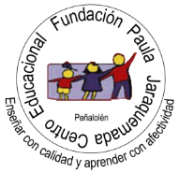 Clase nº3,  mes de mayo de 2020, 7º año básico Cambios en la materiaOA: Describir los cambios de la materia y argumentar con evidencia empírica que estos pueden ser físicos o químicosInicio:¿Te has fijado lo que ocurre cuando rompes una hoja del cuaderno? Sí, cambia y queda convertida en trozos pequeñosPero, ¿qué ocurrirá con su composición interna, cambian sus partículas? Nada, solo cambia la forma de la hoja, pero su estructura interna sigue siendo la misma.Este caso corresponde a un cambio físico de la materia, también existen los cambios químicos y para esto te invito a desarrollar las actividades.Desarrollo:En el texto del estudiante: leer y subrayar ideas importantes de las páginas 24,  25, 26, 27, 28 y 29Ver video cambio físico y químico https://www.youtube.com/watch?v=uCPJiGW0reADesarrollar actividades en cuadernillo del estudiante, páginas 26 y 27Cierre:En tu cuaderno explica el significado de  las palabras claves trabajadasRecuerda: Enviar a correo de la profesora yeniffermolinacastillo@gmail.com, fotos de tu trabajo, o subir a la plataforma en foro actividades o tareas